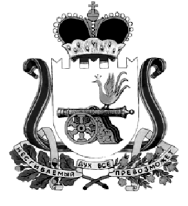 АДМИНИСТРАЦИЯ МУНИЦИПАЛЬНОГО ОБРАЗОВАНИЯ«КАРДЫМОВСКИЙ  РАЙОН» СМОЛЕНСКОЙ ОБЛАСТИ П О С Т А Н О В Л Е Н И Еот 19.05.2022               № 00354 В целях обеспечения реализации Федерального закона от 23 ноября 2009 года № 261-ФЗ «Об энергосбережении и о повышении энергетической эффективности и о внесении  изменений в отдельные законодательные акты Российской Федерации, исполнения плана мероприятий по энергосбережению и повышению энергетической эффективности, согласно постановления Администрации муниципального образования «Кардымовский район» Смоленской области от 27.11.2019 года                № 00766 «Об утверждении плана мероприятий и состава районной координационной комиссии по энергосбережению и повышению энергетической эффективности в муниципальном образовании «Кардымовский район» Смоленской области», в соответствии с постановлением Администрации муниципального образования «Кардымовский район» Смоленской области от 11.02.2022  №  00069 «Об утверждении Порядка  принятия решений о разработке муниципальных программ, их формирования и реализации в муниципальном образовании «Кардымовский район» Смоленской области», Администрация муниципального образования «Кардымовский район» Смоленской областипостановляет:1. Утвердить прилагаемую муниципальную программу «Энергосбережение и повышение энергетической эффективности на территории муниципального образования «Кардымовский район» Смоленской области».2.  Признать утратившими силу:- постановление Администрации муниципального образования Кардымовский район» Смоленской области от 25.02.2020 года № 00117 «Об утверждении муниципальной программы «Энергосбережение и повышение энергетической эффективности на территории муниципального образования «Кардымовский район» Смоленской области»;- постановление Администрации муниципального образования Кардымовский район» Смоленской области от 30.12.2021 года № 00631 «О внесении изменений в муниципальную программу «Энергосбережение и повышение энергетической эффективности на территории муниципального образования «Кардымовский район» Смоленской области».3. Контроль исполнения настоящего постановления возложить на заместителя Главы муниципального образования «Кардымовский район» Смоленской области (Д.В. Тарасов).МУНИЦИПАЛЬНАЯ ПРОГРАММА«ЭНЕРГОСБЕРЕЖЕНИЕ И ПОВЫШЕНИЕ ЭНЕРГЕТИЧЕСКОЙ ЭФФЕКТИВНОСТИ НА ТЕРРИТОРИИ МУНИЦИПАЛЬНОГО ОБРАЗОВАНИЯ «КАРДЫМОВСКИЙ РАЙОН» СМОЛЕНСКОЙ ОБЛАСТИПАСПОРТмуниципальной программыОсновные положенияПоказатели муниципальной программыСтруктура муниципальной программыФинансовое обеспечение муниципальной программыПриложение к паспорту муниципальной программыСВЕДЕНИЯ о показателях муниципальной программыРаздел 1. Стратегические приоритеты в сфере реализации муниципальной программы.В целях повышения эффективности использования топливно-энергетических ресурсов и создания необходимых условий для перевода экономики на энергосберегающий путь развития, устойчивого обеспечения энергоносителями, уменьшения негативного воздействия на окружающую среду, повышения энергетической безопасности на территории муниципального образования «Кардымовский район» Смоленской области национальное разработана настоящая Программа. Разработка Программы является основой для определения политики в области энергосбережения и энергетической эффективности.Энергосбережение является актуальным и необходимым условием нормального функционирования муниципального образования «Кардымовский район» Смоленской области, так как повышение эффективности использования энергетических ресурсов при непрерывном росте цен на энергоресурсы и соответственно росте стоимости электрической, тепловой энергии позволяет добиться существенной экономии, как энергетических ресурсов, так и финансовых ресурсов.Анализ функционирования организации показывает, что основные потери энергетических ресурсов наблюдаются при неэффективном использовании, распределении и потреблении электрической, тепловой энергии, водопотреблении. Нерациональное использование и потери приводят к увеличению затрат на данный вид ресурсов.Соответственно это приводит:- к росту бюджетного финансирования;- к ухудшению экологической обстановки.Программа энергосбережения должна обеспечить снижение потребления  энергетических ресурсов за счет выполнения плана мероприятий и соответственно перехода на экономичное и рациональное расходование энергетических ресурсов при полном удовлетворении потребностей в количестве и качестве энергетических ресурсов, превратить энергосбережение в решающий фактор технического функционирования.Раздел 2. Сведения о региональных проектах.Финансирование по региональным проектам не предусмотрено.Раздел 3. Сведения о ведомственных проектах.Финансирование по ведомственным проектам не предусмотрено.Раздел 4. Паспорта комплексов процессных мероприятий.ПАСПОРТ комплекса процессных мероприятий «Замена светильников с лампами накаливания на светодиодные»Общие положенияПоказатели реализации комплекса процессных мероприятийРаздел 5. Сведения о финансировании структурных элементов муниципальной программы.Об утверждении муниципальной программы «Энергосбережение и повышение энергетической эффективности на территории муниципального образования «Кардымовский район» Смоленской области» Глава муниципального образования «Кардымовский район» Смоленской областиП.П. НикитенковНаименование муниципальной программы              Энергосбережение и повышение энергетической эффективности на территории муниципального образования «Кардымовский район» Смоленской области (далее – Программа)Ответственный исполнитель муниципальной программыОтдел строительства, ЖКХ, транспорта, связи Администрации муниципального образования «Кардымовский район» Смоленской области.Начальник отдела Воронцова Ирина ВладимировнаПериод реализации муниципальной программы2022-2027 годыЦель муниципальной программы             Повышение энергетической эффективности экономики муниципального образования «Кардымовский район» Смоленской области.Объемы финансового обеспечения муниципальной программыОбщий объем финансирования Программы за счет средств бюджета муниципального образования «Кардымовский район» Смоленской области (далее также - районный бюджет) составит  120,0 тыс. рублей, из них: 2022 год – 20,0 тыс. рублей, из них:- средства районного бюджета – 20,0 тыс. рублей; 2023 год – 20,0 тыс. рублей, из них:- средства районного бюджета – 20,0 тыс. рублей; 2024 год – 20,0 тыс. рублей, из них:- средства районного бюджета – 20,0 тыс. рублей; 2025 год – 20,0 тыс. рублей, из них:- средства районного бюджета – 20,0 тыс. рублей; 2026 год – 20,0 тыс. рублей, из них:- средства районного бюджета – 20,0 тыс. рублей; 2027 год – 20,0 тыс. рублей, из них:- средства районного бюджета – 20,0 тыс. рублей.№ п/пНаименование показателяЕдиница измеренияБазовое значение показателя (2021год)Планируемое значение показателяПланируемое значение показателяПланируемое значение показателяПланируемое значение показателяПланируемое значение показателяПланируемое значение показателя№ п/пНаименование показателяЕдиница измеренияБазовое значение показателя (2021год)2022 год2023 год2024 год2025 год2026 год2027 год12345678910Доля объема электрической энергии, расчеты за которую осуществляются с использованием приборов учета, в общем объеме электрической энергии, потребляемой (используемой) на территории муниципального образования%100100100100100100100Доля объема тепловой энергии, расчеты за которую осуществляются с использованием приборов учета, в общем объеме тепловой энергии, потребляемой (используемой) на территории муниципального образования%100100100100100100100Доля объема холодной воды, расчеты за которую осуществляются с использованием приборов учета, в общем объеме воды, потребляемой (используемой) на территории муниципального образования%100100100100100100100Доля объема горячей воды, расчеты за которую осуществляются с использованием приборов учета, в общем объеме воды, потребляемой (используемой) на территории муниципального образования%100100100100100100100Доля объема природного газа, расчеты за который осуществляются с использованием приборов учета, в общем объеме природного газа, потребляемого (используемого) на территории муниципального образования%100100100100100100100Доля объема энергетических ресурсов, производимых с использованием возобновляемых источников энергии и (или) вторичных энергетических ресурсов, в общем объеме энергетических ресурсов, производимых на территории муниципального образования%100100100100100100100№ п/пЗадача структурного элементаКраткое описание ожидаемых эффектов от реализации задачи структурного элементаСвязь с показателями12341. Региональный проект 1. Региональный проект 1. Региональный проект 1. Региональный проект Участие в региональных проектах не предусмотреноУчастие в региональных проектах не предусмотреноУчастие в региональных проектах не предусмотреноУчастие в региональных проектах не предусмотрено2. Ведомственный проект 2. Ведомственный проект 2. Ведомственный проект 2. Ведомственный проект Участие в ведомственных проектах не предусмотреноУчастие в ведомственных проектах не предусмотреноУчастие в ведомственных проектах не предусмотреноУчастие в ведомственных проектах не предусмотрено3. Комплекс процессных мероприятий «Замена светильников с лампами накаливания на светодиодные»3. Комплекс процессных мероприятий «Замена светильников с лампами накаливания на светодиодные»3. Комплекс процессных мероприятий «Замена светильников с лампами накаливания на светодиодные»3. Комплекс процессных мероприятий «Замена светильников с лампами накаливания на светодиодные»Начальник отдела строительства, ЖКХ, транспорта, связи Администрации муниципального образования «Кардымовский район» Смоленской области Воронцова Ирина ВладимировнаНачальник отдела строительства, ЖКХ, транспорта, связи Администрации муниципального образования «Кардымовский район» Смоленской области Воронцова Ирина ВладимировнаНачальник отдела строительства, ЖКХ, транспорта, связи Администрации муниципального образования «Кардымовский район» Смоленской области Воронцова Ирина ВладимировнаНачальник отдела строительства, ЖКХ, транспорта, связи Администрации муниципального образования «Кардымовский район» Смоленской области Воронцова Ирина Владимировна3.1.Снижение объема потребления топливно-энергетических ресурсовэкономия топливно-энергетических ресурсов на объектах, находящихся в муниципальной собственностидоля объема электрической энергии, расчеты за которую осуществляются с использованием приборов учета, в общем объеме электрической энергии, потребляемой (используемой) на территории муниципального образования;доля объема тепловой энергии, расчеты за которую осуществляются с использованием приборов учета, в общем объеме тепловой энергии, потребляемой (используемой) на территории муниципального образования;доля объема холодной воды, расчеты за которую осуществляются с использованием приборов учета, в общем объеме воды, потребляемой (используемой) на территории муниципального образования;доля объема горячей воды, расчеты за которую осуществляются с использованием приборов учета, в общем объеме воды, потребляемой (используемой) на территории муниципального образования;доля объема природного газа, расчеты за который осуществляются с использованием приборов учета, в общем объеме природного газа, потребляемого (используемого) на территории муниципального образования;доля объема энергетических ресурсов, производимых с использованием возобновляемых источников энергии и (или) вторичных энергетических ресурсов, в общем объеме энергетических ресурсов, производимых на территории муниципального образования.3.2.Проведение мероприятий по оснащению объектов, находящихся в муниципальной собственности, приборами учета энергетических ресурсовобеспечение полного учета и экономии потребления энергетических ресурсов по объектам, находящимся в муниципальной собственностидоля объема электрической энергии, расчеты за которую осуществляются с использованием приборов учета, в общем объеме электрической энергии, потребляемой (используемой) на территории муниципального образования;доля объема тепловой энергии, расчеты за которую осуществляются с использованием приборов учета, в общем объеме тепловой энергии, потребляемой (используемой) на территории муниципального образования;доля объема холодной воды, расчеты за которую осуществляются с использованием приборов учета, в общем объеме воды, потребляемой (используемой) на территории муниципального образования;доля объема горячей воды, расчеты за которую осуществляются с использованием приборов учета, в общем объеме воды, потребляемой (используемой) на территории муниципального образования;доля объема природного газа, расчеты за который осуществляются с использованием приборов учета, в общем объеме природного газа, потребляемого (используемого) на территории муниципального образования;доля объема энергетических ресурсов, производимых с использованием возобновляемых источников энергии и (или) вторичных энергетических ресурсов, в общем объеме энергетических ресурсов, производимых на территории муниципального образования.3.3.Сокращение расходов бюджета муниципального образования на оплату топливно-энергетических ресурсовснижение финансовой нагрузки на бюджет муниципального образования за счет сокращения платежей за топливно-энергетические ресурсыдоля объема электрической энергии, расчеты за которую осуществляются с использованием приборов учета, в общем объеме электрической энергии, потребляемой (используемой) на территории муниципального образования;доля объема тепловой энергии, расчеты за которую осуществляются с использованием приборов учета, в общем объеме тепловой энергии, потребляемой (используемой) на территории муниципального образования;доля объема холодной воды, расчеты за которую осуществляются с использованием приборов учета, в общем объеме воды, потребляемой (используемой) на территории муниципального образования;доля объема горячей воды, расчеты за которую осуществляются с использованием приборов учета, в общем объеме воды, потребляемой (используемой) на территории муниципального образования;доля объема природного газа, расчеты за который осуществляются с использованием приборов учета, в общем объеме природного газа, потребляемого (используемого) на территории муниципального образования;доля объема энергетических ресурсов, производимых с использованием возобновляемых источников энергии и (или) вторичных энергетических ресурсов, в общем объеме энергетических ресурсов, производимых на территории муниципального образования.Источник финансового обеспеченияОбъем финансового обеспечения по годам реализации (тыс.руб.)Объем финансового обеспечения по годам реализации (тыс.руб.)Объем финансового обеспечения по годам реализации (тыс.руб.)Объем финансового обеспечения по годам реализации (тыс.руб.)Объем финансового обеспечения по годам реализации (тыс.руб.)Объем финансового обеспечения по годам реализации (тыс.руб.)Объем финансового обеспечения по годам реализации (тыс.руб.)Источник финансового обеспечениявсего2022год2023год2024  год2025 год2026 год2027 год12345В целом по муниципальной программе, в том числе:120,020,020,020,020,020,020,0районный бюджет120,020,020,020,020,020,020,0№ п/пНаименование показателяМетодика расчета показателя или источник получения информации о значении показателя (наименование формы статистического наблюдения, реквизиты документа об утверждении методики и т.д.)123Доля объема электрической энергии, расчеты за которую осуществляются с использованием приборов учета, в общем объеме электрической энергии, потребляемой (используемой) на территории муниципального образованияИсточник получения информации:ГИС «Энергоэффективность» Доля объема тепловой энергии, расчеты за которую осуществляются с использованием приборов учета, в общем объеме тепловой энергии, потребляемой (используемой) на территории муниципального образованияИсточник получения информации:ГИС «Энергоэффективность»Доля объема холодной воды, расчеты за которую осуществляются с использованием приборов учета, в общем объеме воды, потребляемой (используемой) на территории муниципального образованияИсточник получения информации:ГИС «Энергоэффективность»Доля объема горячей воды, расчеты за которую осуществляются с использованием приборов учета, в общем объеме воды, потребляемой (используемой) на территории муниципального образованияИсточник получения информации:ГИС «Энергоэффективность»Доля объема природного газа, расчеты за который осуществляются с использованием приборов учета, в общем объеме природного газа, потребляемого (используемого) на территории муниципального образованияИсточник получения информации:ГИС «Энергоэффективность»Доля объема энергетических ресурсов, производимых с использованием возобновляемых источников энергии и (или) вторичных энергетических ресурсов, в общем объеме энергетических ресурсов, производимых на территории муниципального образованияИсточник получения информации:ГИС «Энергоэффективность»Ответственный за выполнение комплекса процессных мероприятийНачальник отдела строительства, ЖКХ, транспорта, связи Администрации муниципального образования «Кардымовский район» Смоленской области Воронцова Ирина ВладимировнаСвязь с муниципальной программоймуниципальная программа «Энергосбережение и повышение энергетической эффективности на территории муниципального образования «Кардымовский район» Смоленской области»№ п/пНаименование показателя реализацииЕдиница измеренияБазо вое значение показателя реализации (2021 год)Планируемое значение показателя реализации Планируемое значение показателя реализации Планируемое значение показателя реализации Планируемое значение показателя реализации Планируемое значение показателя реализации Планируемое значение показателя реализации № п/пНаименование показателя реализацииЕдиница измеренияБазо вое значение показателя реализации (2021 год)2022 год2023 год2024 год2025 год2026 год2027 год12345678910Доля объема электрической энергии, расчеты за которую осуществляются с использованием приборов учета, в общем объеме электрической энергии, потребляемой (используемой) на территории муниципального образования%100100100100100100100Доля объема тепловой энергии, расчеты за которую осуществляются с использованием приборов учета, в общем объеме тепловой энергии, потребляемой (используемой) на территории муниципального образования%100100100100100100100Доля объема холодной воды, расчеты за которую осуществляются с использованием приборов учета, в общем объеме воды, потребляемой (используемой) на территории муниципального образования%100100100100100100100Доля объема горячей воды, расчеты за которую осуществляются с использованием приборов учета, в общем объеме воды, потребляемой (используемой) на территории муниципального образования%100100100100100100100Доля объема природного газа, расчеты за который осуществляются с использованием приборов учета, в общем объеме природного газа, потребляемого (используемого) на территории муниципального образования%100100100100100100100Доля объема энергетических ресурсов, производимых с использованием возобновляемых источников энергии и (или) вторичных энергетических ресурсов, в общем объеме энергетических ресурсов, производимых на территории муниципального образования%100100100100100100100№ п/пНаименованиеУчастник муниципальной программыИсточник финансового обеспечения Объем средств на реализацию муниципальной программы на очередной финансовый год и плановый период (тыс. рублей)Объем средств на реализацию муниципальной программы на очередной финансовый год и плановый период (тыс. рублей)Объем средств на реализацию муниципальной программы на очередной финансовый год и плановый период (тыс. рублей)Объем средств на реализацию муниципальной программы на очередной финансовый год и плановый период (тыс. рублей)Объем средств на реализацию муниципальной программы на очередной финансовый год и плановый период (тыс. рублей)Объем средств на реализацию муниципальной программы на очередной финансовый год и плановый период (тыс. рублей)№ п/пНаименованиеУчастник муниципальной программыИсточник финансового обеспечения 2022 год2023 год2024 год2025 год2026 год2027 год1. Региональный проект 1. Региональный проект 1. Региональный проект 1. Региональный проект 1. Региональный проект 1. Региональный проект 1. Региональный проект 1. Региональный проект 1. Региональный проект 1. Региональный проект Финансирование по региональным проектам не предусмотрено.Финансирование по региональным проектам не предусмотрено.Финансирование по региональным проектам не предусмотрено.Финансирование по региональным проектам не предусмотрено.Финансирование по региональным проектам не предусмотрено.Финансирование по региональным проектам не предусмотрено.Финансирование по региональным проектам не предусмотрено.Финансирование по региональным проектам не предусмотрено.Финансирование по региональным проектам не предусмотрено.Финансирование по региональным проектам не предусмотрено.2. Ведомственный проект 2. Ведомственный проект 2. Ведомственный проект 2. Ведомственный проект 2. Ведомственный проект 2. Ведомственный проект 2. Ведомственный проект 2. Ведомственный проект 2. Ведомственный проект 2. Ведомственный проект Финансирование по ведомственным проектам не предусмотрено.Финансирование по ведомственным проектам не предусмотрено.Финансирование по ведомственным проектам не предусмотрено.Финансирование по ведомственным проектам не предусмотрено.Финансирование по ведомственным проектам не предусмотрено.Финансирование по ведомственным проектам не предусмотрено.Финансирование по ведомственным проектам не предусмотрено.Финансирование по ведомственным проектам не предусмотрено.Финансирование по ведомственным проектам не предусмотрено.Финансирование по ведомственным проектам не предусмотрено.3. Комплекс процессных мероприятий «Замена светильников с лампами накаливания на светодиодные»3. Комплекс процессных мероприятий «Замена светильников с лампами накаливания на светодиодные»3. Комплекс процессных мероприятий «Замена светильников с лампами накаливания на светодиодные»3. Комплекс процессных мероприятий «Замена светильников с лампами накаливания на светодиодные»3. Комплекс процессных мероприятий «Замена светильников с лампами накаливания на светодиодные»3. Комплекс процессных мероприятий «Замена светильников с лампами накаливания на светодиодные»3. Комплекс процессных мероприятий «Замена светильников с лампами накаливания на светодиодные»3. Комплекс процессных мероприятий «Замена светильников с лампами накаливания на светодиодные»3. Комплекс процессных мероприятий «Замена светильников с лампами накаливания на светодиодные»3. Комплекс процессных мероприятий «Замена светильников с лампами накаливания на светодиодные»3.1.Замена светильников с лампами накаливания на светодиодные в здании Администрации муниципального образования «Кардымовский район» Смоленской областиАдминистрация муниципального образования «Кардымовский район» Смоленской областирайонный бюджет20,020,020,020,020,020,0Итого по комплексу процессных мероприятийИтого по комплексу процессных мероприятийИтого по комплексу процессных мероприятийрайонный бюджет20,020,020,020,020,020,0Всего по муниципальной программеВсего по муниципальной программеВсего по муниципальной программерайонный бюджет20,020,020,020,020,020,0